Name __________________________________			 	Date _________________________Lesson #12 – Perimeter and Area of Squares and RectanglesDirections:  Find the perimeter of the following figures by using an equation and solving algebraically.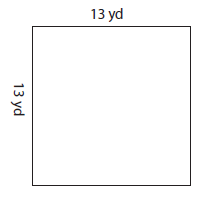 1)   								2) 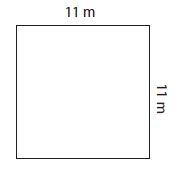 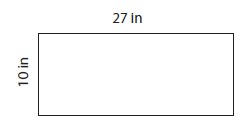 3) 								4) 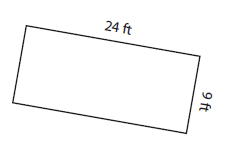 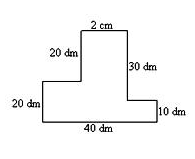 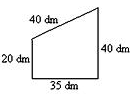 5) 								6) Directions:  Find the area of the following figures by using an equation and solving algebraically.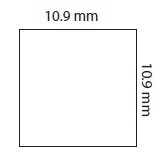 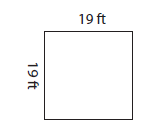 7) 								8) 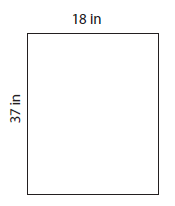 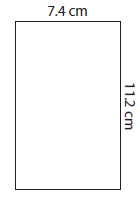 9)  								10)   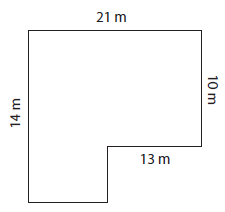 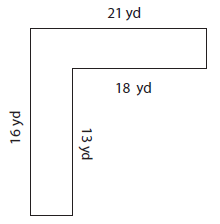 11) 								12) Name __________________________________			 	Date _________________________Homework #12 – Perimeter and Area of Squares and RectanglesDirections:  Find the area and perimeter of the following figures by using an equation and solving algebraically.1) 										Perimeter = _________________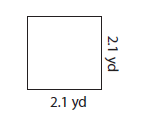 										Area = _____________________2)										Perimeter = _________________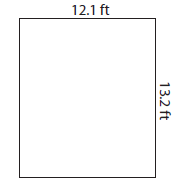 										Area = _____________________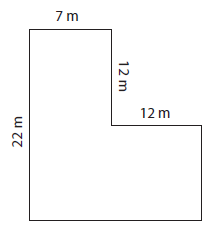 3) 										Perimeter = _________________										Area = _____________________